Three Little Pigs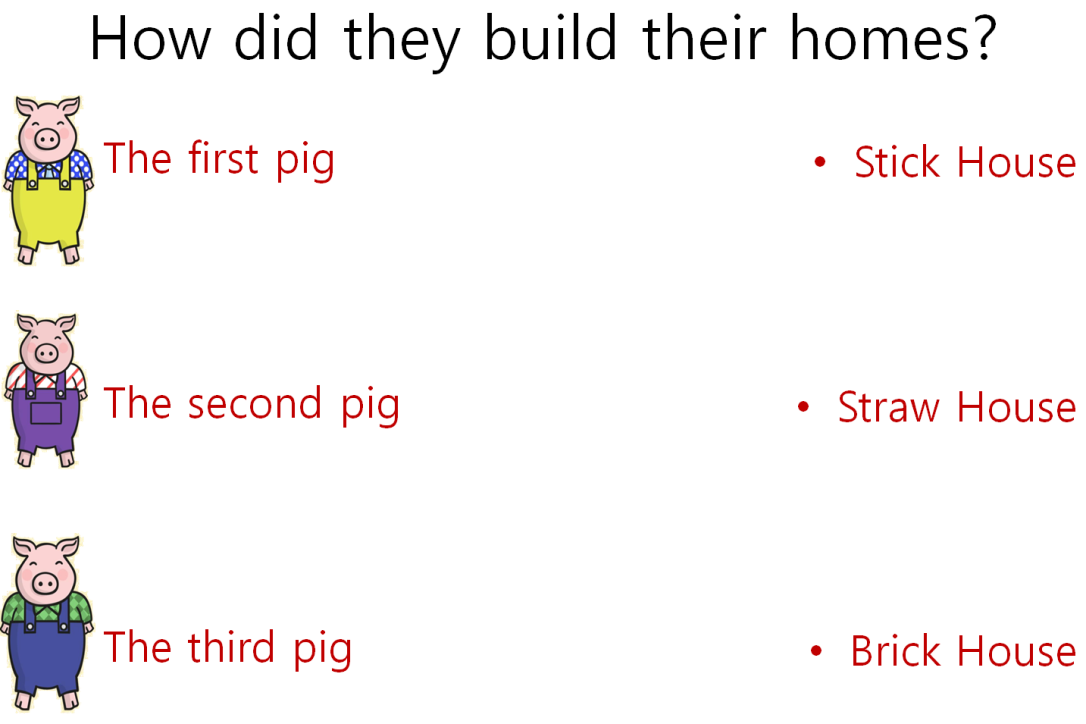 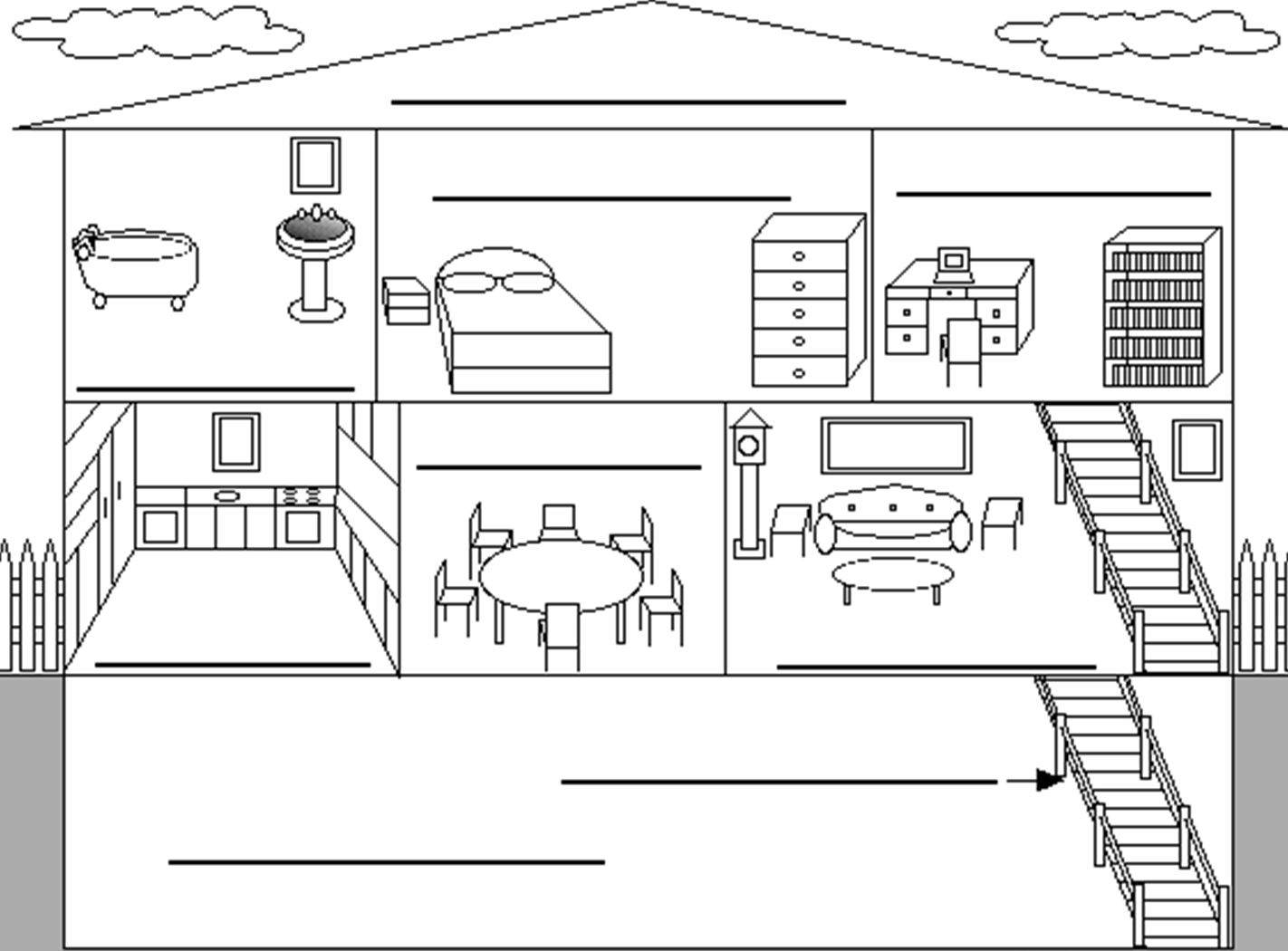 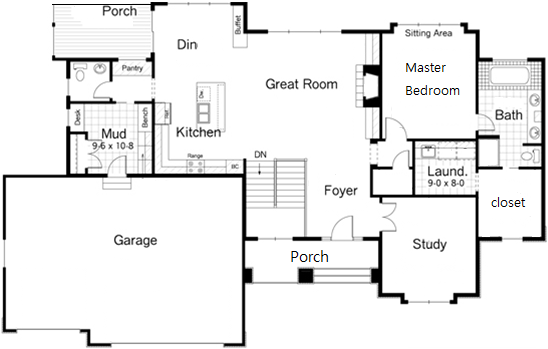 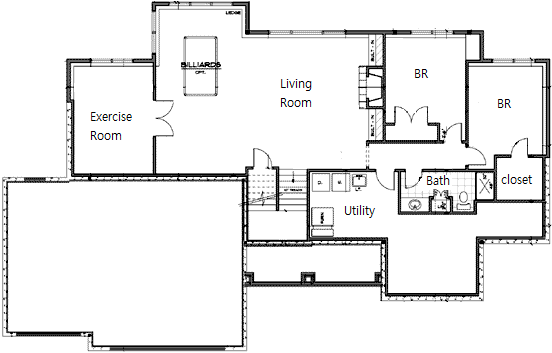 